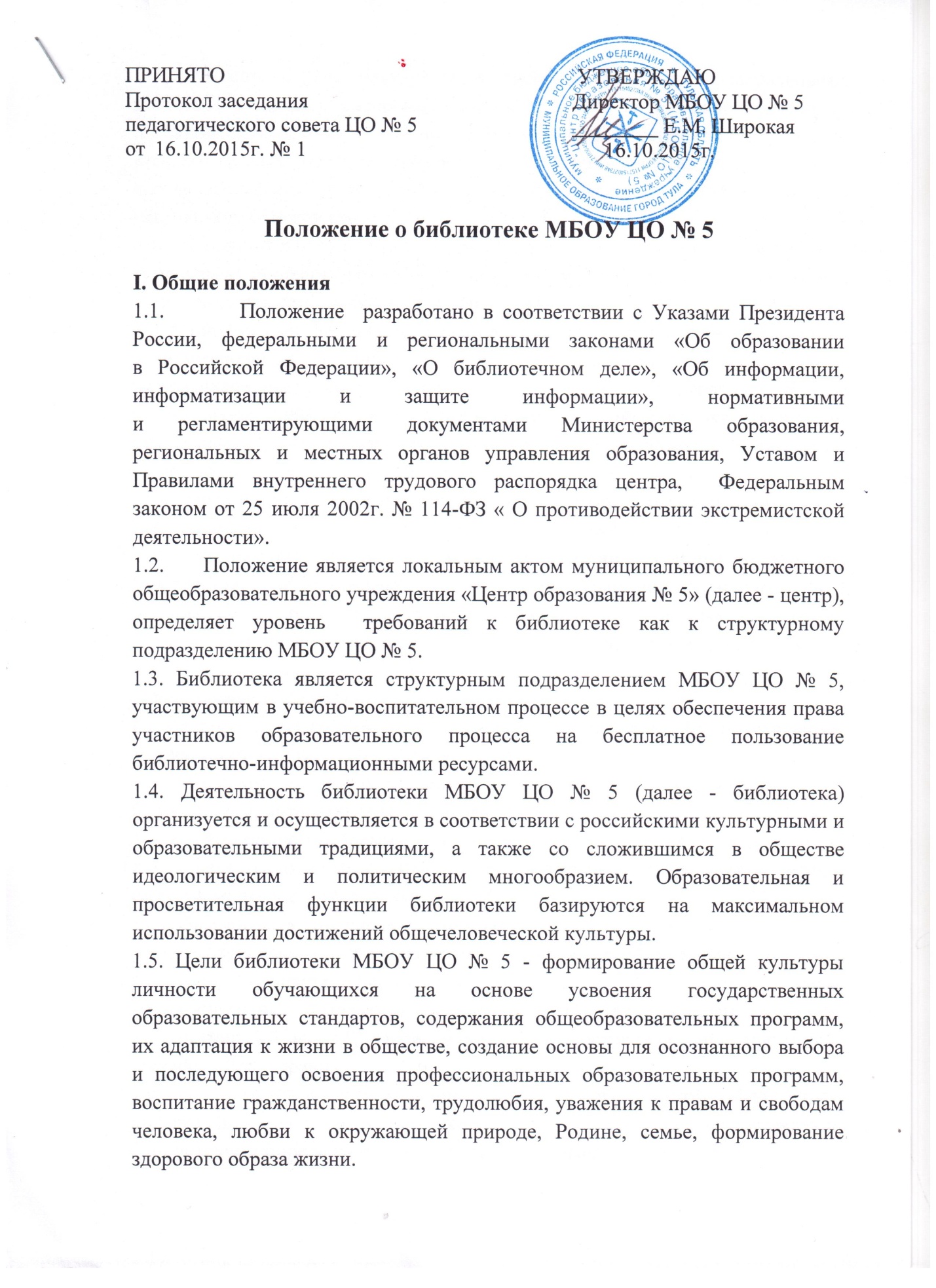 1.6. Библиотека руководствуется в своей деятельности федеральными законами, указами и распоряжениями Президента Российской Федерации, постановлениями и распоряжениями Правительства Российской Федерации и исполнительных органов субъектов Российской Федерации, решениями соответствующего органа управления образованием, уставом МБОУ ЦО № 5, настоящим Положением.1.7. Деятельность библиотеки основывается на принципах демократии, гуманизма, общедоступности, приоритета общечеловеческих ценностей, гражданственности, свободного развития личности.1.8. В библиотеке  запрещается издание и распространение печатных, аудио-, аудиовизуальных и иных материалов, содержащих хотя бы один                             из признаков, предусмотренных частью первой статьи 1 Федерального закона от 25 июля 2002 г. № 114-ФЗ "О противодействии экстремистской деятельности", не допускается наличие  экстремистских материалов, призывающих к осуществлению экстремистской деятельности либо обосновывающих или оправдывающих необходимость осуществления такой деятельности, в том числе труды руководителей национал - социалистической рабочей партии Германии, фашистской партии Италии, публикаций, обосновывающих или оправдывающих национальное                             и (или) расовое превосходство либо оправдывающих практику совершения военных или иных преступлений, направленных на полное или частичное уничтожение какой-либо этнической, социальной, расовой, национальной или религиозной группы.Кроме того, к таким материалам, в соответствии со ст. 13 Федерального закона  от 25.07.2002 г. № 114-ФЗ относятся:а) официальные материалы запрещенных экстремистских организаций;б) материалы, авторами которых являются лица, осужденные в соответствии с международно-правовыми актами за преступления против мира                             и человечества и содержащие признаки, предусмотренные частью первой статьи 1 настоящего Федерального закона;в) любые иные, в том числе анонимные, материалы, содержащие признаки, предусмотренные частью первой статьи 1 настоящего Федерального закона.В помещении библиотеки размещается Федеральный список экстремистской литературы, утвержденный федеральным органом исполнительной власти, запрещенной к распространению на территории Российской Федерации.1.9.       Порядок доступа к библиотечным фондам и другой библиотечной информации, перечень основных услуг и условия их предоставления библиотеками определяются в Правилах пользования библиотекой.1.10. МБОУ ЦО № 5 несет ответственность за доступность и качество библиотечно-информационного обслуживания библиотеки.1.11. Организация обслуживания участников образовательного процесса производится в соответствии с правилами техники безопасности                              и противопожарными, санитарно-гигиеническими требованиями.II.  Основные задачи2.1. Основными задачами библиотеки являются:а) обеспечение участникам образовательного процесса — обучающимся, педагогическим работникам, родителям (иным законным представителям) обучающихся (далее - пользователям) — доступа к информации, знаниям, идеям, культурным ценностям посредством использования библиотечно-информационных ресурсов МБОУ ЦО № 5 на различных носителях: бумажном (книжный фонд, фонд периодических изданий); магнитном (фонд аудио- и видеокассет); цифровом (CD-диски); коммуникативном (компьютерные сети) и иных носителях;б) воспитание культурного и гражданского самосознания, помощь                            в социализации обучающегося, развитии его творческого потенциала;в) формирование навыков независимого библиотечного пользователя: обучение поиску, отбору и критической оценке информации;г) совершенствование предоставляемых библиотекой услуг на основе внедрения новых информационных технологий и компьютеризации библиотечно-информационных процессов, формирование комфортной библиотечной среды.III. Основные функции библиотеки3.1. Для реализации основных задач библиотека:а) формирует фонд библиотечно-информационных ресурсов общеобразовательного учреждения:• комплектует универсальный фонд учебными, художественными, научными, справочными, педагогическими и научно-популярными документами                      на традиционных и нетрадиционных носителях информации, учитывая Федеральный список экстремистской литературы, запрещенной                             к распространению на территории  Российской Федерации, утвержденный Федеральным органом исполнительной власти;• пополняет фонд информационными ресурсами сети Интернет, базами                     и банками данных других учреждений и организаций;• аккумулирует фонд документов, создаваемых в центре (публикаций и работ педагогов, лучших научных работ и рефератов обучающихся и др.);• осуществляет размещение, организацию и сохранность документов;б) создает информационную продукцию: • осуществляет аналитико-синтетическую переработку информации;• организует и ведет справочно-библиографический аппарат: каталоги (алфавитный, систематический), картотеки (систематическую картотеку статей, тематические картотеки), электронный каталог, базы данных                    по профилю центра;• разрабатывает рекомендательные библиографические пособия (списки, обзоры, указатели и т.п.);• обеспечивает информирование пользователей об информационной продукции; в) осуществляет дифференцированное библиотечно-информационное обслуживание обучающихся:• предоставляет информационные ресурсы на различных носителях на основе изучения их интересов и информационных потребностей;• создает условия для реализации самостоятельности в обучении, познавательной, творческой деятельности с опорой на коммуникацию; способствует развитию навыков самообучения (участие в сетевых олимпиадах, телекоммуникационных проектах в системе дистанционного обучения);• организует обучение навыкам независимого библиотечного пользователя                 и потребителя информации, содействует интеграции комплекса знаний, умений и навыков работы с книгой и информацией;• оказывает информационную поддержку в решении задач, возникающих                 в процессе их учебной, самообразовательной и досуговой деятельности;• организует массовые мероприятия, ориентированные на развитие общей,               и читательской культуры личности, содействует развитию критического мышления;• содействует членам педагогического коллектива и администрации учреждения в организации образовательного процесса и досуга обучающихся (просмотр видеофильмов, CD-дисков, презентации развивающих компьютерных игр); г) осуществляет дифференцированное библиотечно-информационное обслуживание педагогических работников:• выявляет информационные потребности и удовлетворяет запросы, связанные с обучением, воспитанием и здоровьем детей;• выявляет информационные потребности и удовлетворяет запросы в области педагогических инноваций и новых технологий; • содействует профессиональной компетенции, повышению квалификации, проведению аттестации; • создает банк педагогической информации как основы единой информационной службы общеобразовательного учреждения, осуществляет накопление, систематизацию информации по предметам, разделам и темам;• организует доступ к банку педагогической информации на любых носителях; просмотр электронных версий педагогических изданий;• осуществляет текущее информирование (дни информации, обзоры новых поступлений и публикаций), информирование руководства общеобразовательного учреждения по вопросам управления образовательным процессом;• поддерживает деятельность педагогических работников в области создания информационных продуктов (документов, баз данных, Web-страниц и т.п.);• способствует проведению занятий по формированию информационной культуры; является базой для проведения практических занятий по работе                     с информационными ресурсами;д) осуществляет дифференцированное библиотечно-информационное обслуживание родителей (иных законных представителей) обучающихся:• удовлетворяет запросы пользователей и информирует о новых поступлениях в библиотеку;• консультирует по вопросам организации семейного чтения, знакомит с информацией по воспитанию детей;• консультирует по вопросам учебных изданий для обучающихся.IV. Организация деятельности библиотеки4.1.Библиотека включает следующие отделы: абонемент, читальный зал, лекционный зал.4.1. Библиотечно-информационное обслуживание осуществляется на основе библиотечно-информационных ресурсов в соответствии с государственными образовательными стандартами,  учебным и воспитательным планами центра, программами, проектами и планом работы библиотеки. 4.2. Библиотека вправе предоставлять платные библиотечно-информационные услуги, перечень которых определяется уставом МБОУ ЦО № 5.4.3. Спонсорская помощь, полученная библиотекой в виде целевых средств на комплектование фонда и закупку оборудования, не влечет за собой снижения нормативов и (или) абсолютных размеров финансирования                    из бюджета. Денежные средства за сданную библиотекой макулатуру расходуются на улучшение материально-технической базы библиотеки, подписку профессиональных изданий, комплектование фонда документов. 4.4. В целях обеспечения модернизации библиотеки в условиях информатизации образования и в пределах средств, выделяемых учредителями, МБОУ ЦО № 5 обеспечивает библиотеку:• необходимыми служебными и производственными помещениями                            в соответствии со структурой библиотеки и нормативами по технике безопасности эксплуатации компьютеров (отсутствие высокой влажности, запыленности помещения, коррозионно-активных примесей                                   или электропроводящей пыли) и в соответствии с положениями СанПиН; • современной электронно-вычислительной, телекоммуникационной                        и копировально-множительной техникой и необходимыми программными продуктами;• ремонтом и сервисным обслуживанием техники и оборудования библиотеки;• библиотечной техникой и канцелярскими принадлежностями.4.5. МБОУ ЦО № 5 создает условия для сохранности аппаратуры, оборудования и имущества библиотеки.4.6. Ответственность за систематичность и качество комплектования основного фонда библиотеки, комплектование учебного фонда                             в соответствии с федеральными перечнями учебников и учебно-методических изданий, создание необходимых условий для деятельности библиотеки несет директор МБОУ ЦО № 5  в соответствии с Уставом. 4.7. Режим работы библиотеки определяется заведующим библиотекой (библиотекарем) в соответствии с правилами внутреннего распорядка центра. При определении режима работы библиотеки предусматривается выделение:• двух часов рабочего времени ежедневно на выполнение внутрибиблиотечной работы;• одного раза в месяц — санитарного дня, в который обслуживание пользователей не производится;• не менее одного раза в месяц — методического дня.4.8. В целях обеспечения рационального использования информационных ресурсов в работе с детьми и юношеством библиотека  взаимодействует                     с библиотеками Министерства культуры Российской ФедерацииV. Организация и управление, штаты5.1.Общее руководство библиотекой и контроль за ее деятельностью осуществляет  директор центра, который утверждает нормы                                       и технологические документы, планы и отчеты о работе библиотеки. Директор несет ответственность за все стороны деятельности библиотек,                   в первую очередь, за комплектование и сохранность ее фонда, а так же за создание комфортной информационной среды для читателей.5.2. Руководство библиотекой осуществляет заведующий библиотекой (библиотекарь), который несет ответственность в пределах своей компетенции перед обществом и руководителем МБОУ ЦО № 5, обучающимися, их родителями (иными законными представителями)                                        за организацию и результаты деятельности библиотеки в соответствии                     с функциональными обязанностями, предусмотренными квалификационными требованиями, трудовым договором и Уставом МБОУ ЦО № 5.5.3. Заведующий библиотекой (библиотекарь) назначается директором МБОУ ЦО № 5, является членом педагогического коллектива и входит                      в состав педагогического совета МБОУ ЦО № 5.5.3.  Библиотекарь составляет годовые планы и отчет о работе, которые  обсуждаются на Педагогическом совете и утверждаются директором. Годовой план библиотеки является частью общего годового плана центра.5.3. Порядок комплектования штата библиотеки центра регламентируется его Уставом. 5.4. На работу в библиотеку принимаются лица, имеющие необходимую профессиональную подготовку, соответствующую требованиям квалификационной характеристики по должности и полученной специальности, подтвержденную документами об образовании и (или) квалификации. 5.5. Работники библиотек могут осуществлять педагогическую деятельность. Совмещение библиотечно-информационной и педагогической деятельности осуществляется работником библиотеки только на добровольной основе. 5.6 Трудовые отношения работников библиотеки и общеобразовательного учреждения регулируются трудовым договором, условия которого                           не должны противоречить законодательству Российской Федерации о труде.5.7. Библиотечные работники подлежат аттестации в соответствии                            с порядком, установленным Правительством Российской Федерации, должны удовлетворять требованиям соответствующих квалификационных характеристик и обязаны выполнять настоящее Положение.VI. Права и обязанности библиотеки6.1. Работники библиотек имеют право:а) самостоятельно выбирать формы, средства и методы библиотечно-информационного обслуживания образовательного и воспитательного процессов в соответствии с целями и задачами, указанными в Уставе центра и настоящем Положении; б) проводить в установленном порядке факультативные занятия, уроки                       и кружки библиотечно-библиографических знаний и информационной культуры;в) определять источники комплектования информационных ресурсов;г) изымать и реализовывать документы из фондов в соответствии                             с инструкцией по учету библиотечного фонда; д) определять в соответствии с Правилами пользования библиотекой, утвержденными директором центра, и по согласованию с родительским комитетом  виды и размеры компенсации ущерба, нанесенного пользователями библиотеки; взыскивать в соответствии с действующим законодательством компенсацию ущерба,  нанесенного пользователями библиотеки, за несовершеннолетних пользователей ответственность несут законные представители;е) вносить предложения директору центра по совершенствованию оплаты труда, в том числе надбавок, доплат и премирования работников библиотеки за дополнительную работу, не входящую в круг основных обязанностей работников библиотеки; по компенсационным мероприятиям, связанным                  с вредными условиями труда (библиотечная пыль, превышение норматива работы на компьютере).ж) участвовать в управлении центра в порядке, определяемом Уставом;з) быть представленными к различным формам поощрения, наградам                       и знакам отличия, предусмотренным для работников образования                                и культуры;и) участвовать в соответствии с законодательством Российской Федерации                 в работе библиотечных ассоциаций или союзов.6.2.  Работники библиотеки обязаны:а) обеспечить пользователям возможность работы с информационными ресурсами библиотеки;б) информировать пользователей о видах предоставляемых библиотекой услуг;в) обеспечить научную организацию фондов и каталогов;г) формировать фонды в соответствии с утвержденными федеральными перечнями учебных изданий, образовательными программами общеобразовательного учреждения, интересами, потребностями и запросами всех категорий пользователей;д) совершенствовать информационно-библиографическое и библиотечное обслуживание пользователей; е) обеспечивать сохранность использования носителей информации, их систематизацию, размещение и хранение;ж) обеспечивать режим работы в соответствии с потребностями пользователей и работой центра;з) отчитываться в установленном порядке перед директором центра;и) повышать квалификацию.VII. Права и обязанности пользователей библиотеки7.1. Пользователи библиотеки имеют право:а) получать полную информацию о составе библиотечного фонда, информационных ресурсах и предоставляемых библиотекой услугах;б) пользоваться справочно-библиографическим аппаратом библиотеки;в) получать консультационную помощь в поиске и выборе источников информации;г) получать во временное пользование на абонементе и в читальном зале печатные издания, аудиовизуальные документы и другие источники информации;д) продлевать срок пользования документами;е) получать тематические, фактографические, уточняющие                                         и библиографические справки на основе фонда библиотеки;ж) получать консультационную помощь в работе с информацией                              на нетрадиционных носителях при пользовании электронным и иным оборудованием;з) участвовать в мероприятиях, проводимых библиотекой;и) обращаться для разрешения конфликтной ситуации к директору центра.7.2. Пользователи библиотеки обязаны:а) соблюдать правила пользования библиотекой;б) бережно относиться к произведениям печати (не вырывать, не загибать страниц, не делать в книгах подчеркиваний, пометок), иным документам                  на различных носителях, оборудованию, инвентарю; в) поддерживать порядок расстановки документов в открытом доступе библиотеки, расположения карточек в каталогах и картотеках; г) пользоваться ценными и справочными документами только в помещении библиотеки;д) убедиться при получении документов в отсутствии дефектов, а при обнаружении проинформировать об этом работника библиотеки. Ответственность за обнаруженные дефекты в сдаваемых документах несет последний пользователь;е) расписываться в читательском формуляре за каждый полученный документ (исключение: обучающиеся 1—4 классов);ж) возвращать документы в библиотеку в установленные сроки;з) заменять документы библиотеки в случае их утраты или порчи им равноценными, либо компенсировать ущерб в размере, установленном правилами пользования библиотекой;и) полностью рассчитаться с библиотекой по истечении срока обучения                   или работы в общеобразовательном учреждении. 7.3. Порядок пользования библиотекой:а) запись обучающихся и педагогических работников центра в библиотеку производится в индивидуальном порядке, а родителей (иных законных представителей) обучающихся — по паспорту;б) перерегистрация пользователей библиотеки производится ежегодно;в) документом, подтверждающим право пользования библиотекой, является читательский формуляр; г) читательский формуляр фиксирует дату выдачи пользователю документов из фонда библиотеки и их возвращения в библиотеку.7.4. Порядок пользования абонементом:а) пользователи имеют право получить на дом из многотомных изданий                 не более двух документов одновременно;б) максимальные сроки пользования документами:— учебники, учебные пособия - учебный год;— научно-популярная, познавательная, художественная литература -1 месяц;— периодические издания, издания повышенного спроса -15 дней;в) пользователи могут продлить срок пользования документами, если на них отсутствует спрос со стороны других пользователей.7.5. Порядок пользования читальным залом:а) документы, предназначенные для работы в читальном зале, на дом не выдаются;б) энциклопедии, справочники, редкие, ценные и имеющиеся в единственном экземпляре документы выдаются только для работы в читальном зале;7.6. Порядок работы с компьютером, расположенным в библиотеке:а) работа с компьютером участников образовательного процесса производится в присутствии сотрудника библиотеки;б) разрешается работа за одним персональным компьютером не более двух человек одновременно;в) пользователь имеет право работать с нетрадиционным носителем информации после предварительного тестирования его работником библиотеки;г) по всем вопросам поиска информации в Интернете пользователь должен обращаться к работнику библиотеки; запрещается обращение к ресурсам Интернета, предполагающим оплату и к ресурсам, указанным в Федеральном списке экстремистской литературы.д) работа с компьютером производится согласно утвержденным санитарно-гигиеническим требованиям.